‏																			8 מרץ, 2018הוקרת עובדיםחברי סגל יקרים,ברצוני להביא לידיעתכם כי ממונים יכולים להגיש בקשות להוקרת העובדים שלהם מהסגל המנהלי והטכני שעונים לקריטריונים הבאים:מאמץ חריג וראוי לציון בעבודתם.רמה גבוהה של מקצועיות ומיומנות הבאה לידי ביטוי בביצועים גבוהים.מסירות, חריצות והתמדה בעבודתם לאורך זמןאת הבקשות יש להגיש עד 31.5.2018 באמצעות דוא"ל : elana@bgu.ac.il   נושא הדוא"ל     הוקרת עובדים תשע"ח.מתוך הבקשות יבחרו ארבעה מועמדים שבלטו ביותר.שמות הזוכים יפורסמו במידעון הפקולטה.ראו במצורף נוהל הוקרת עובדים וטופס הגשת הבקשה.בברכה,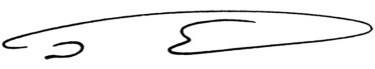 הרצל ג'אןראש מנהל הפקולטה